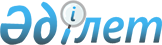 Шектеу іс-шараларын белгілеу туралы
					
			Күшін жойған
			
			
		
					Түркістан облысы Созақ ауданы Жартытөбе ауылдық округі әкімінің 2021 жылғы 6 сәуірдегі № 16 шешімі. Түркістан облысының Әділет департаментінде 2021 жылғы 6 сәуірде № 6147 болып тіркелді. Күші жойылды - Түркістан облысы Созақ ауданы Жартытөбе ауылдық округі әкімінің 2021 жылғы 29 қыркүйектегі № 30 шешімімен
      Ескерту. Күші жойылды - Түркістан облысы Созақ ауданы Жартытөбе ауылдық округі әкімінің 29.09.2021 № 30 шешімімен (алғашқы ресми жарияланған күнінен бастап қолданысқа енгізіледі).
      "Қазақстан Республикасындағы жергілікті мемлекеттік басқару және өзін-өзі басқару" Қазақстан Республикасының 2001 жылғы 23 қаңтардағы Заңының 35-бабының 2 тармағына, "Ветеринария туралы" Қазақстан Республикасының 2002 жылғы 10 шілдедегі Заңының 10-1 бабының 7 тармақшасына, Қазақстан Республикасы Ауыл шаруашылығы министрлігі Ветеринариялық бақылау және қадағалау комитетінің Созақ аудандық аумақтық инспекциясы басшысының 2021 жылғы 1 сәуірдегі № 08-02-07/125 хатына сәйкес, Жартытөбе ауылдық округі әкімі ШЕШІМ ҚАБЫЛДАДЫ:
      1. "Бруцеллез" ауруының шығуына байланысты Созақ ауданы, Жартытөбе ауылдық округі, Бабата ауылы № 3 көшесіне шектеу іс-шаралары белгіленсін.
      2. Созақ ауданы "Жартытөбе ауылдық округі әкімінің аппараты" мемлекеттік мекемесі Қазақстан Республикасының заңнамасында белгіленген тәртіпте:
      1) осы шешімді "Қазақстан Республикасының Әділет Министрлігі Түркістан облысының Әділет департаменті" Республикалық мемлекеттік мекемесінде мемлекеттік тіркелуін;
      2) осы шешімді оны ресми жарияланғаннан кейін Созақ ауданы әкімдігінің интернет-ресурсына орналастыруды қамтамасыз етсін.
      3. Осы шешімнің орындалуын өзіме қалдырамын.
      4. Осы шешім оның алғашқы жарияланған күнінен бастап қолданысқа енгізіледі.
					© 2012. Қазақстан Республикасы Әділет министрлігінің «Қазақстан Республикасының Заңнама және құқықтық ақпарат институты» ШЖҚ РМК
				
      Жартытөбе ауылдық округінің әкімі

Б. Есенқабыл
